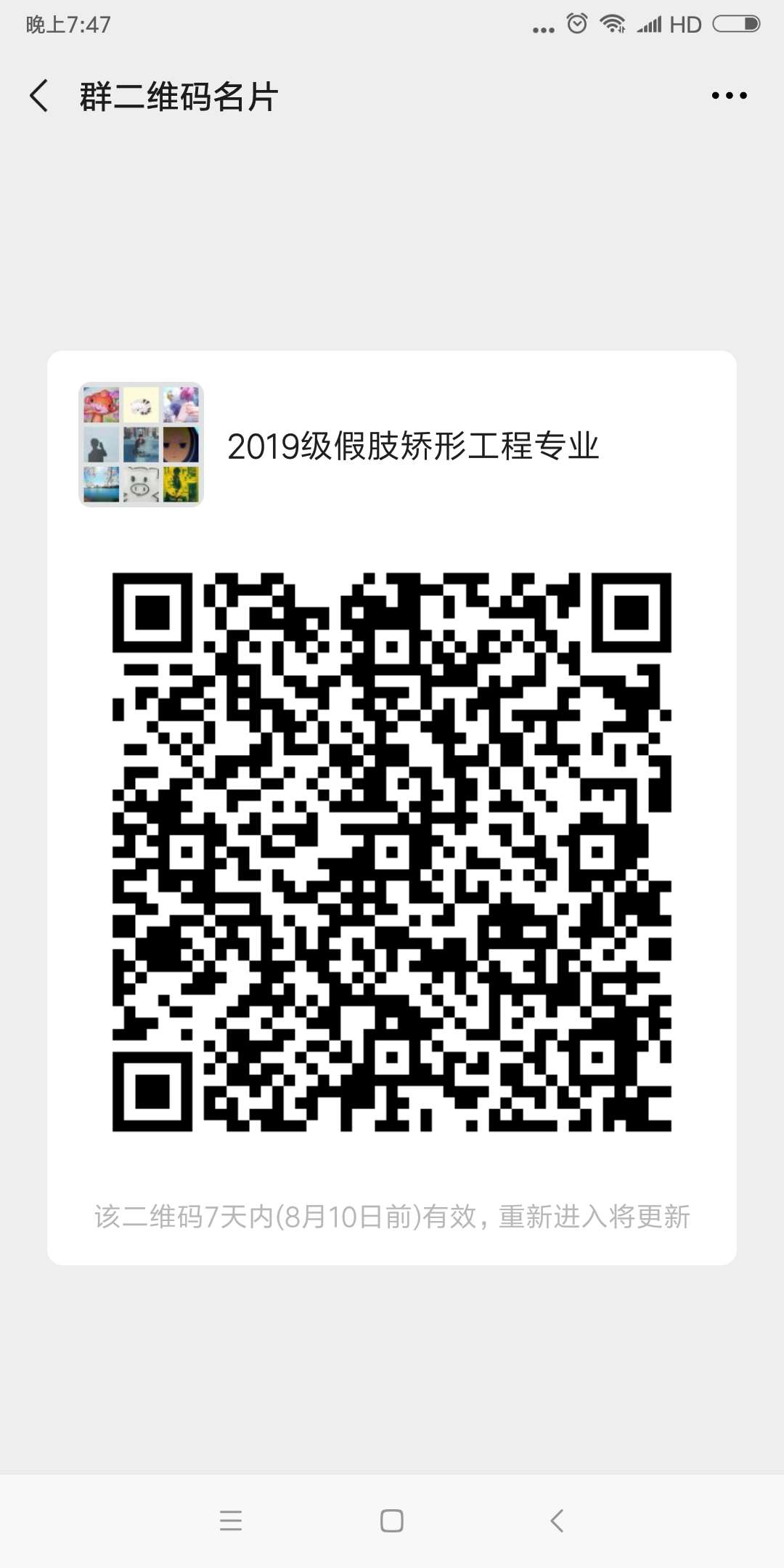 请同学们加微信群，群里有专业老师指导。